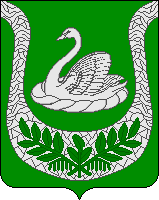 Совет депутатов                                 муниципального образования«Фалилеевское сельское поселение»муниципального образования«Кингисеппский муниципальный район»Ленинградской области(четвертый созыв)РЕШЕНИЕ От 11.03.2024 года  № 229В соответствии с  Бюджетным кодексом Российской Федерации и Уставом муниципального образования «Фалилеевское сельское поселение» муниципального образования «Кингисеппский муниципальный район» Ленинградской области, Совет депутатов муниципального образования «Фалилеевское сельское поселение» муниципального образования «Кингисеппский муниципальный район» Ленинградской областиРЕШИЛ:1. Внести  в решение Совета депутатов муниципального образования «Фалилеевское сельское поселение» муниципального образования «Кингисеппский муниципальный район» Ленинградской области  от 11.12.2023  года №221  «О  бюджете муниципального образования «Фалилеевское сельское поселение» муниципального образования «Кингисеппский муниципальный район» Ленинградской области на 2024 год и на плановый период 2025 и 2026 годов» следующие изменения:В пункте 1:а) в абзаце 2 цифры «15 179,3» заменить цифрами «26 033,0»;б) в абзаце 3 цифры «15 493,3» заменить цифрами «27 251,4»;в) в абзаце 4 цифры «314,0» заменить цифрами «1 218,4».1.2. В пункте 2:а) в абзаце 2 и 3 цифры «14 832,2» заменить на «17 238,4», цифры «15 319,8» заменить на «17 099,1».1.3. В пункте 3:а) в абзаце 2 цифры «9 729,1 заменить цифрами «20 582,8»;б) в абзаце 3 цифры «9 229,5» заменить цифрами «11 635,7»;в) в абзаце 4 цифры «9 559,3» заменить цифрами «11 338,6».Глава муниципального образования«Фалилеевское сельское поселение»          	А.А.АхтырцевО внесении изменений в Решение Совета депутатов муниципального образования «Фалилеевское сельское поселение» муниципального образования«Кингисеппский муниципальный район»Ленинградской области от 11.12.2023 года № 221 «О бюджете муниципального образования «Фалилеевское сельское поселение» муниципального образования «Кингисеппский муниципальный район»  Ленинградской области на 2024 год и на плановый период 2025 и 2026 годов»